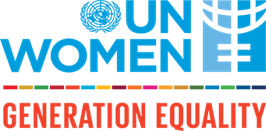 Annex 3 Declaration by the Authorized Representative of the Applicant Organization:Through submitting this application, I confirm that:The Organization expresses its commitment to become a vocal advocate for gender equality and supporting women’s leadership and political participation.The Organization is not on the Consolidated UN Security Council Sanctions List;The Organization is not being investigated for fraud, corruption, sexual abuse, sexual exploitation or other wrongdoing;The Organization is not currently engaged as a Partner of UN Women through a Project Cooperation Agreement;The proposal for the small grant does not aim to cover the Support Costs of a project implemented by the Organization;The Organization will not make a direct profit from the small grant;The Organization is not proposing to cover costs incurred or committed prior to a signed Small Grant Agreement.Date: Name:Stamp and signature: